UNIVERSIDAD NACIONAL MAYOR DE SAN MARCOS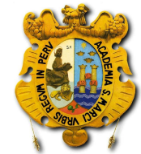  Universidad del Perú, Decana de AméricaOFICINA GENERAL DE BIENESTAR UNIVERSITARIO
Av. Venezuela s/n. – Lima –Telefax: 6197000, anexos 7526/7525“Año del Fortalecimiento de la Soberanía Nacional”         SOLICITUDLIC. JOSÉ MIGUEL RODRIGUEZ HUACHOJefe de la Oficina General de Bienestar Universitario							Yo, ………………………………………………………………………………………………………........Facultad ..……………………………………………. E.P.……………………………......................Código de Matrícula ……………………………….. Año de Estudio ………..........…………...........…Domicilio Actual …………….………………………………………………………………….…………....Teléfono…………………………………………….. E-mail ………………………………………………Me presento y expongo:Que postulo a la Convocatoria de la Beca de Vivienda Universitaria 2022, por los siguientes motivos:………………………………………………………………………………………………………………….….…………….……………..…………………………………………………………………………………..…….…………....………………………………………………………………………………………………..……………….…...……………………………………………………………………………………………..…..…………………….....………………………………………………………………………………………….…….……………………………………...………………………………………………………………………………………..……………………………………………………………………………………………………………….………….………………………………………………………………………………………………………….……….……………………………………………………………………………………………………………………..………………………………………………………………………………………………..…………………………………………………………Para lo cual cumplo con presentar la documentación requerida por la OGBU para participar en la Convocatoria de la Beca de Vivienda:a.	Solicitud en formato preestablecido dirigido a la Oficina General de Bienestar Universitario (OGBU) (*).b.	Reporte de matrícula actualizado.c.	Historial Académico de notas.d.	Recibo o boletas de ingresos económicos de sus padres. Solamente si estos no cuentan con recibos o boletas, presentarán declaración jurada.e.	Copia de DNI del postulantef.	Certificado de salud física (declaración jurada) y salud mental (Clínica Universitaria, Centros de Salud, Centros de salud mental).g.	Constancia de Certijoven. h.	Declaración jurada de procedencia y domicilio actual en Lima. (*)i.	Declaración jurada del postulante de no recibir beneficios similares de ninguna otra institución estatal o privada. (*)j.	Presentar documentos probatorios que sustenten los motivos de la solicitud de la Beca de Vivienda (Recibo de luz, resultado del padrón SISFOH, etc.)k.	Presentar croquis de ubicación de su domicilio en Lima o región señalando las principales referencias que permitan la ubicación de la vivienda (avenidas principales, líneas de transporte, etc.).					Firma   (*) Solicitar los Formatos virtuales al personal de la Oficina de Servicio Social - OGBU y de las Unidades de Bienestar de las Facultades.UNIVERSIDAD NACIONAL MAYOR DE SAN MARCOSUniversidad del Perú, Decana de América “Año del Fortalecimiento de la Soberanía Nacional”DECLARACIÓN JURADA(Ley de Procedimientos Administrativos N° 27444)DECLARACIÓN JURADA DE PROCEDENCIA Y DOMICILIO ACTUAL EN LIMA.Conste por el presente documento, yo………………………………………………..con DNI N°.................... En pleno ejercicio de mis derechos ciudadanos y de conformidad con lo dispuesto en la Ley N° 28882 de Simplificación de la Certificación Domiciliaria, DECLARO BAJO JURAMENTO que mi lugar de procedencia es……………………………………………………………………………………………………….……Y que mi domicilio actual en lima se encuentra ubicado en:……………………………………………………………………………………………………….……En caso de que la información que proporciono resulte ser falsa, declaro haber incurrido en los delitos de falsa declaración en proceso administrativo (Art. 411º del Código Penal), falsedad ideológica o falsedad genérica (Arts. 428º y 438º del Código Penal) en concordancia con el Art. IV, 1.7 del Título Preliminar de la Ley Nº 27444 del Procedimiento Administrativo General (Principio de presunción de veracidad). Formulo la presente Declaración Jurada, como requisito indispensable para solicitar la Convocatoria de la Beca de Vivienda.En señal de conformidad firmo el presente documento.----------------------------------Nombres y Apellidos:DNI:Lima,………de….…………… del 2022.UNIVERSIDAD NACIONAL MAYOR DE SAN MARCOSUniversidad del Perú, Decana de América                                  “Año del Fortalecimiento de la Soberanía Nacional”DECLARACIÓN JURADA(Ley de Procedimientos Administrativos N° 27444)Conste por el presente documento que Yo, …………………………………………………………………………… identificado con DNI N°……………………………..,con domicilio en…………………………………………………………………………., en plenitud de mis facultades físicas y mentales y en el libre ejercicio de mi ciudadanía,DECLARO BAJO JURAMENTO:NO RECIBIR BENEFICIOS SIMILARES (SOCIAL Y/O EOCONOMICO) DE ALGUNA INSTITUCIÓN PÚBLICA O PRIVADAFormulo la presente Declaración Jurada, como requisito indispensable para solicitar una Beca  de Vivienda.Para mayor constancia, validez y cumplimiento firmo al pie del presente documento---------------------------------	FirmaNombres y Apellidos:DNI:.Lima,………de….…………… del 2022.